Справкаоб источнике и дате официального опубликования (обнародования)муниципального нормативного правового актапостановление администрации  Шибылгинского сельского поселения Канашского района Чувашской Республики от 31.01.2020 года № 2 « Об утверждении схемы мест (площадок) накопления твердых коммунальных отходов и ведения реестра в Шибылгинском сельском поселении Канашского района Чувашской Республики»      Глава администрации      Шибылгинского сельского поселения     Канашского района                                                                                        А.А.Лазарев                                                       «03» ______02________ 2020 г.Об утверждении схемы мест (площадок)накопления твердых коммунальных отходови ведения реестра в Шибылгинском сельском поселении                                       Канашского района Чувашской Республики          В соответствии с Федеральным законом от 24 июня 1998 г. №  89-ФЗ «Об отходах производства и потребления», постановлением Правительства Российской Федерации от 31.08.2018 г. № 1039 «Об утверждении Правил обустройства мест (площадок) накопления твердых коммунальных отходов и ведения их реестра», Администрация Шибылгинского сельского поселения Канашского района Чувашской Республики  п о с т а н о в л я е т:            1. Утвердить схему размещения мест (площадок) накопления твердых коммунальных отходов (приложение 1).         2. Утвердить реестр мест (площадок) накопления твердых коммунальных отходов (приложение 2).3. Настоящее постановление вступает в силу после его официального опубликования. Приложение № 1 к постановлению администрации Шибылгинского сельского поселения от 31.01.2020 года № 2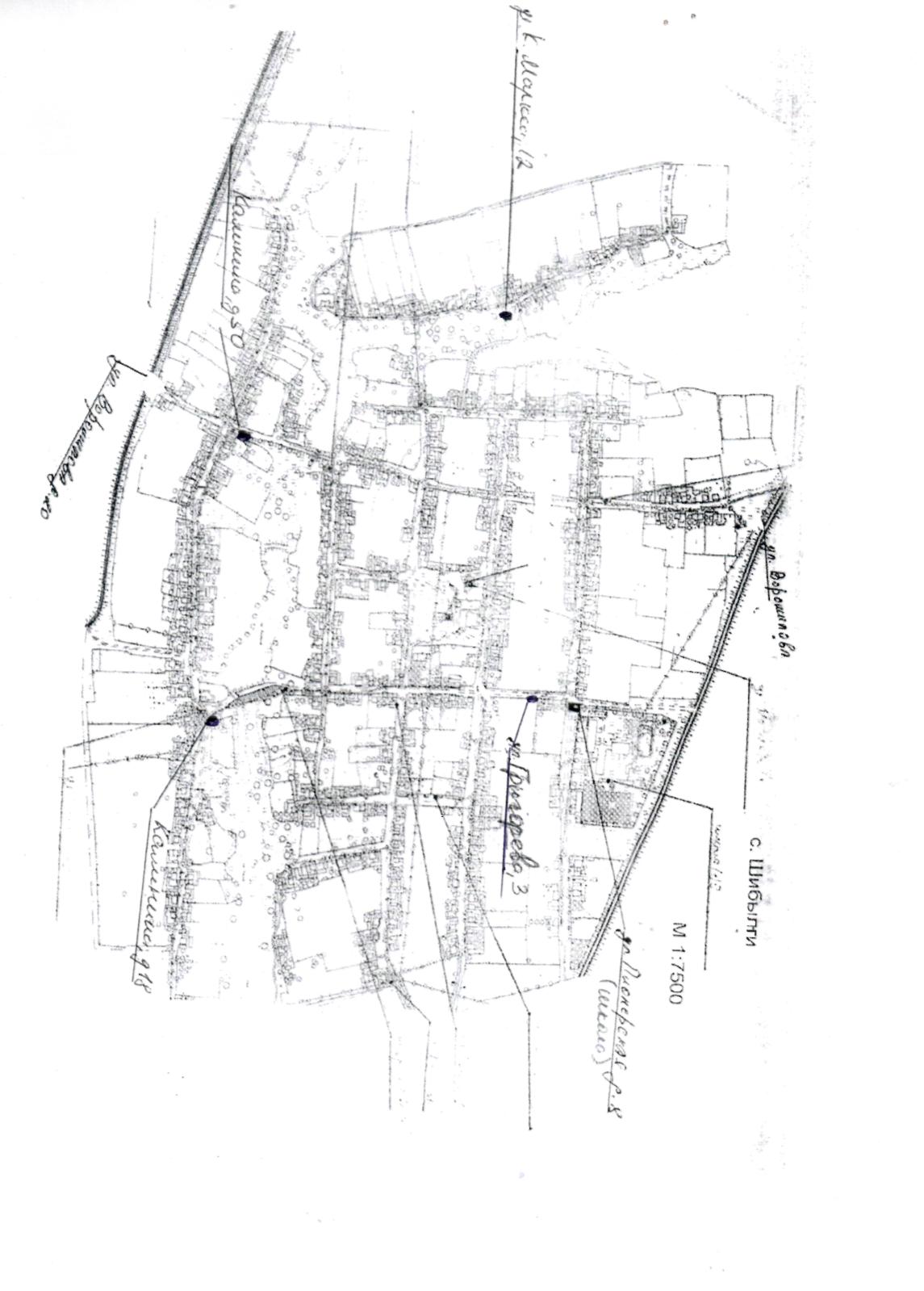 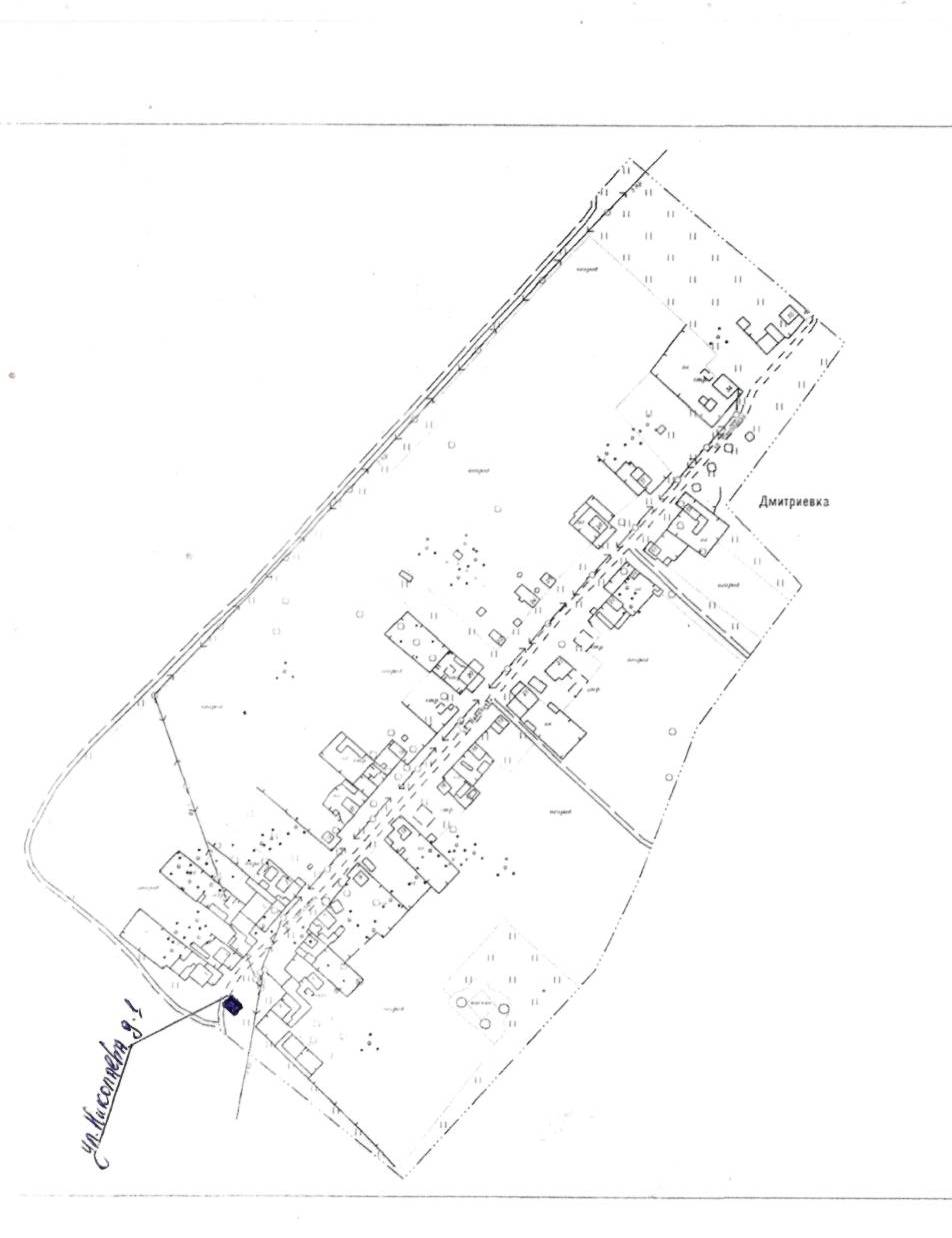 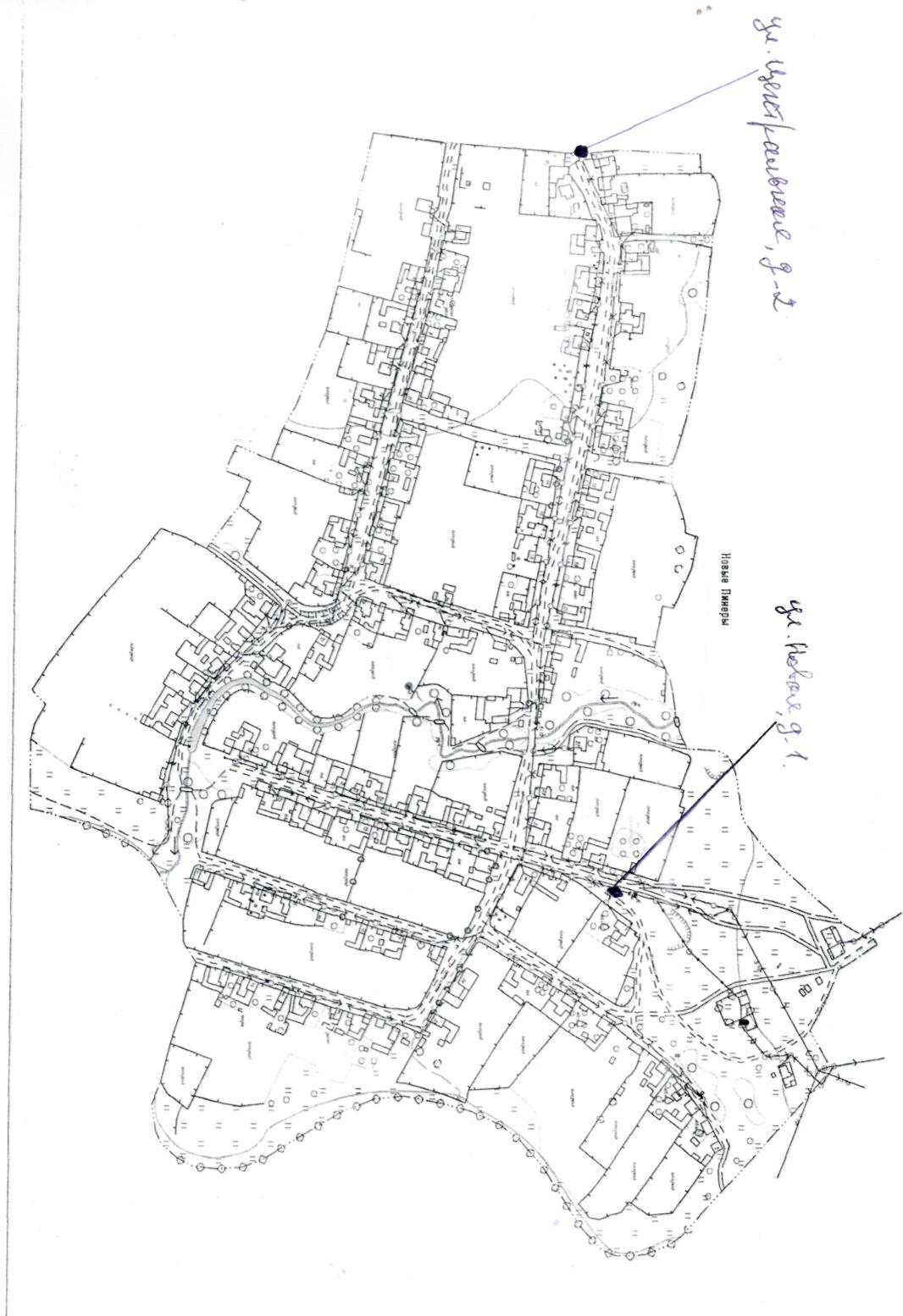 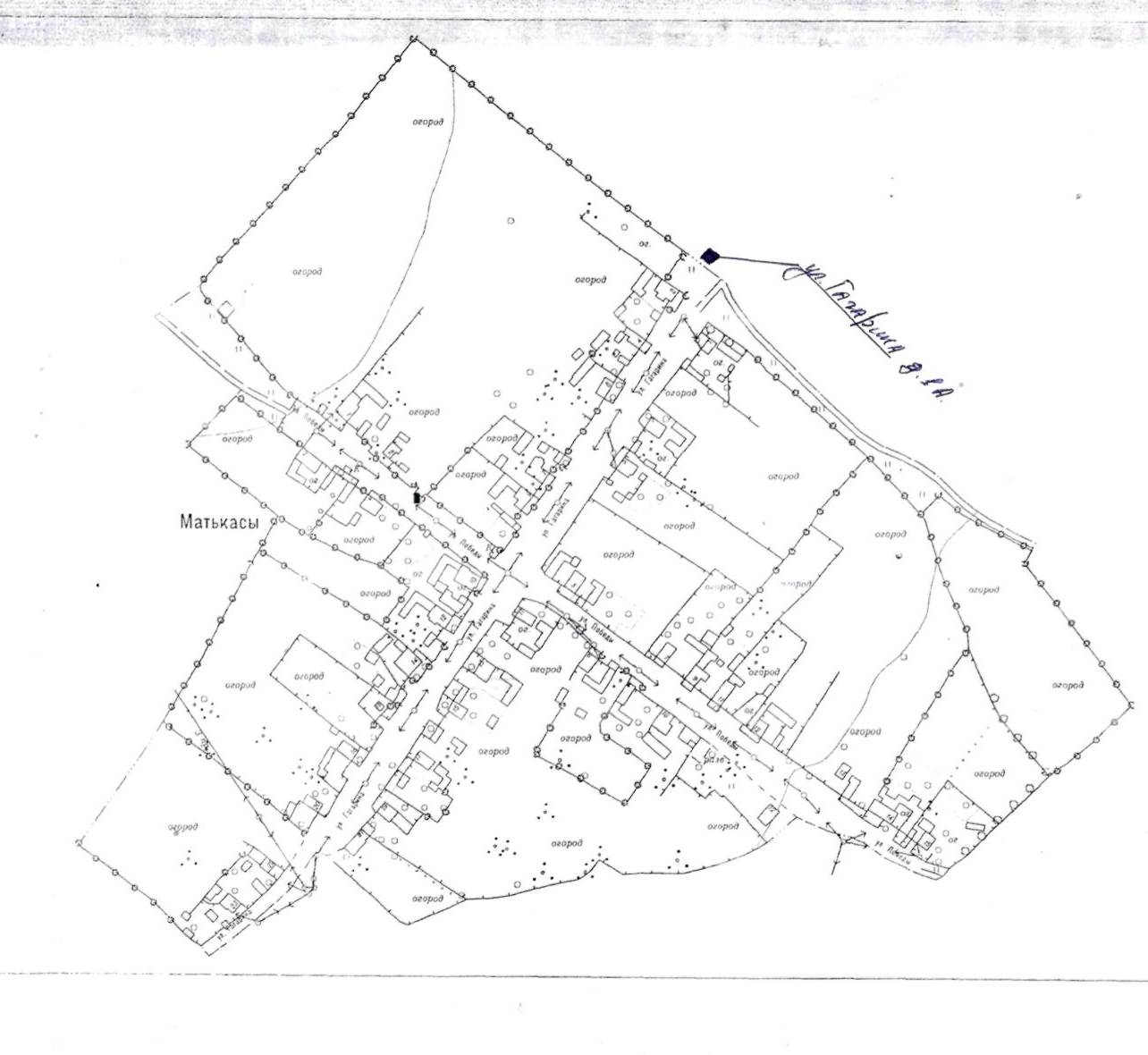 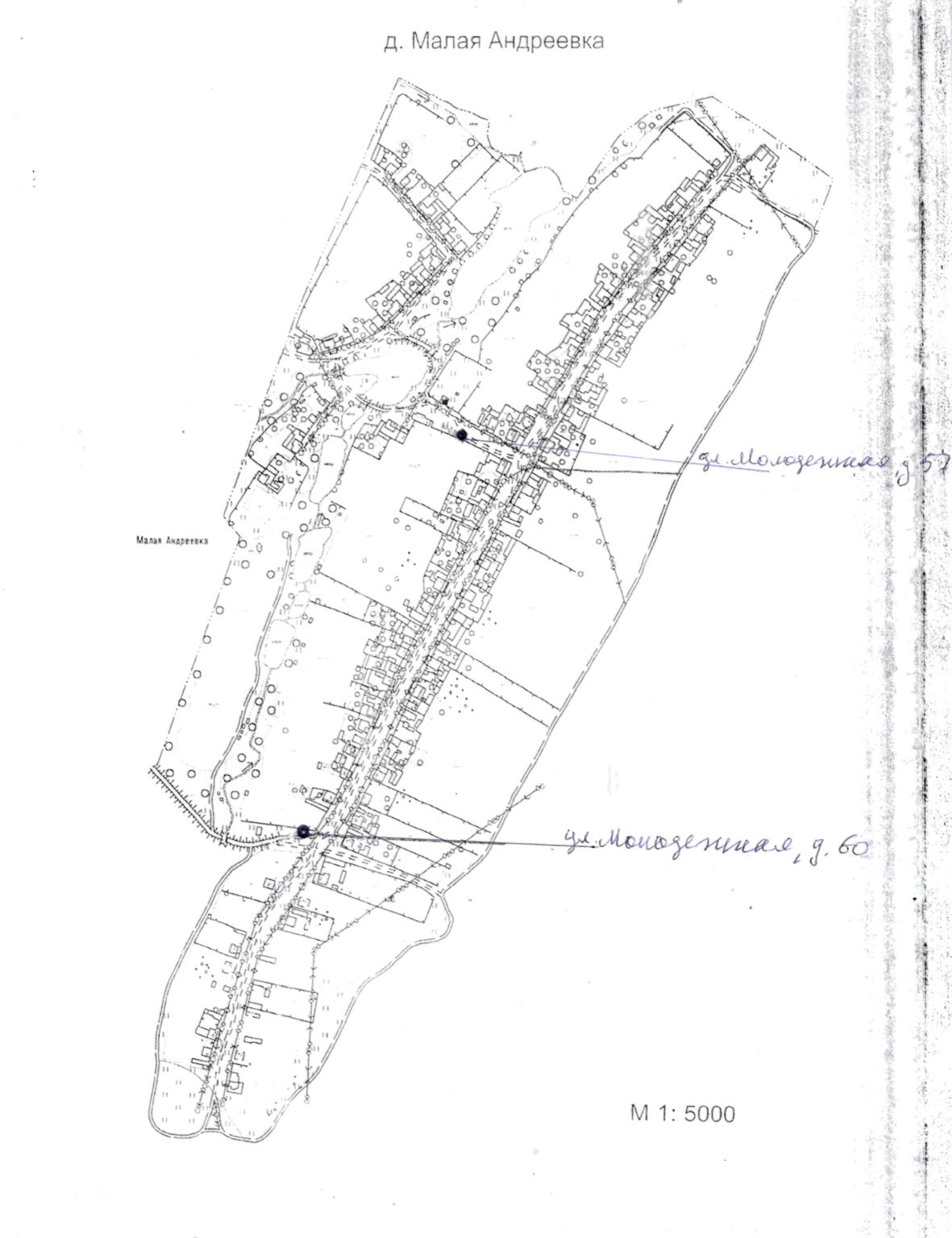 Приложение № 2 к постановлению администрации Шибылгинского сельского поселения от 31.01.2020 года № 2Реестр мест (площадок) накопления твердых коммунальных отходовНаименование                     источника официального              опубликования муниципального             нормативного правового акта*(сведения            о            размещении муниципального           нормативного правового         акта         для         его обнародования)Периодическое печатное издание«Официальный  Вестник  Шибылгинского сельского поселения»Дата издания (обнародования)  31.01.2020 года Номер выпуска* * 1Номер статьи (номер страницы при отсутствии номера статьи с которой начинается   текст   муниципального нормативного правового акта)**Стр. 5-12ЧĂВАШ РЕСПУБЛИКИНКАНАШ РАЙОНĚНЭНТРИЯЛЬ  ЯЛ ПОСЕЛЕНИЙĚНАДМИНИСТРАЦИЙĚЙЫШĂНУ31 января 2020 г. № 2                   Энтрияль ялě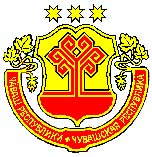 АДМИНИСТРАЦИЯШИБЫЛГИНСКОГО СЕЛЬСКОГО ПОСЕЛЕНИЯ КАНАШСКОГО РАЙОНАЧУВАШСКОЙ РЕСПУБЛИКИПОСТАНОВЛЕНИЕ31 января  2020 г. № 2с. ШибылгиГлава Шибылгинскогосельского поселения                                                                                    А.А.Лазарев                                                                                       Наименование населенного пунктаДанные о нахождение мест (площадок)  накопления ТКОТехническая характеристика контейнерной площадкиТехническая характеристика контейнерной площадкиТехническая характеристика контейнерной площадкиНаименование собственника контейнерной площадкиИсточники образования ТКОНаименование населенного пунктаДанные о нахождение мест (площадок)  накопления ТКОПокрытие контейнерной площадкиПлощадьконтейнерной площадкикв.м.Кол-во контейнеровШИБЫЛГИНСКОЕ СЕЛЬСКОЕ ПОСЕЛЕНИЕШИБЫЛГИНСКОЕ СЕЛЬСКОЕ ПОСЕЛЕНИЕШИБЫЛГИНСКОЕ СЕЛЬСКОЕ ПОСЕЛЕНИЕШИБЫЛГИНСКОЕ СЕЛЬСКОЕ ПОСЕЛЕНИЕШИБЫЛГИНСКОЕ СЕЛЬСКОЕ ПОСЕЛЕНИЕС.Шибылгиул. Калинина, д. 18;бетон42Администрация ШибылгинскогоСПЖилые дома Жилые дома Ул.Калинина, д.50бетон42Администрация ШибылгинскогоСПЖилые дома Жилые дома Ул.К.Маркса, д.12бетон42Администрация ШибылгинскогоСПЖилые дома Жилые дома Ул.Григорьева, д.3бетон42Администрация ШибылгинскогоСПЖилые дома Жилые дома Ул.Пионерская,д.8ШИБЫЛГИНСКАЯ СОШ КАНАШСКОГО РАЙОНА ЧУВАШСКОЙ РЕСПУБЛИКИ МБОУШколаШколаД.Малая АндреевкаУл.Молодежная, д.57бетон42Администрация ШибылгинскогоСПЖилые дома Жилые дома Ул.Молодежная, д.60(разворотная площадка)бетон42Администрация ШибылгинскогоСПЖилые дома Жилые дома Д.Новые ПинерыУл.Новая, д.1бетон42Администрация ШибылгинскогоСПЖилые дома Жилые дома Ул.Центральная, д.2бетон42Администрация ШибылгинскогоСПЖилые дома Жилые дома Д.МатькасыУл.Победы, д.1а(разворотная площадка)бетон42Администрация ШибылгинскогоСПЖилые дома Жилые дома Д.ДмитриевкаУл.Николаева, д.1 (разворотная площадка)бетон42Администрация ШибылгинскогоСПЖилые дома Жилые дома 